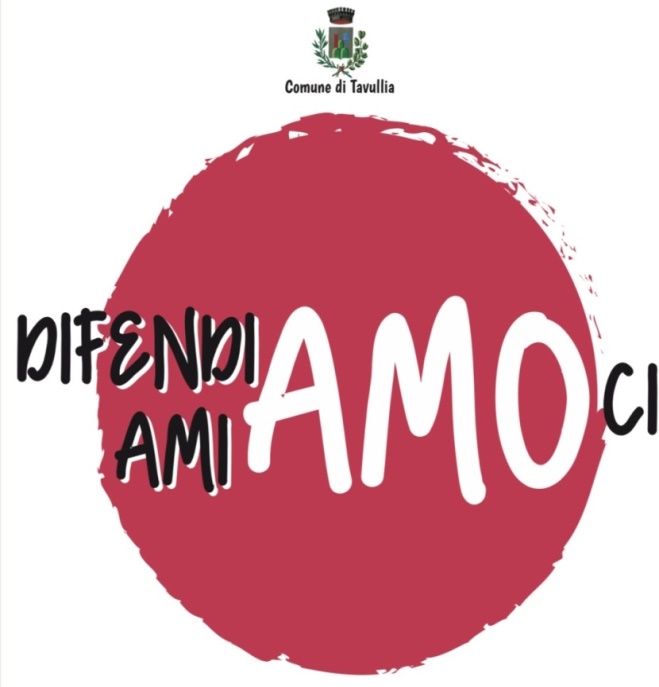 Ass. Sport e Servizi SocialiIL COMUNE DI TAVULLIA E’ LIETO DI INVITARVIAD UN CORSO GRATUITO DI AUTODIFESATENUTA DAL MAESTRO MIRCO FERRIPER UOMINI E DONNEPALESTRA DI TAVULLIAMERCOLEDI 15/22/29 GENNAIO 2020, 5 FEBBRAIO 2020                ORE 20,45-----------------------PALESTRA DI PADIGLIONEMARTEDI 14/21/28 GENNAIO 2020, 8 FEBBRAIO 2020           ORE 20,45SI CHIEDE GENTILMENTE DI CONFERMARE PRESENZA CHIAMANDO SIG.RA BARTOLI (0721/477908) O MANDANDO SMS A LAURA MACCHINI (3393717888)